§6403.  Procedures; legal effect1.  Mandatory provisions.  A standard district charter must include the following, which are not specified in this chapter:A.  The corporate name of the standard district;  [PL 1995, c. 616, §10 (NEW).]B.  The territorial limits of the standard district;  [PL 1995, c. 616, §10 (NEW).]C.  The number of trustees of the standard district, which may not be less than 3;  [PL 1995, c. 616, §10 (NEW).]D.  The appointing authority responsible for appointing or the method of electing the first board of trustees;  [PL 1995, c. 616, §10 (NEW).]E.  The terms of the trustees who are elected or appointed subsequent to the first board.  Terms may not be longer than 3 years.  Terms of the first board are determined pursuant to section 6410, subsection 4;  [PL 1995, c. 616, §10 (NEW).]F.  Whether the trustees, subsequent to the first board, are appointed or elected.  Reference must be made to the appropriate subsections of section 6410; and  [PL 1995, c. 616, §10 (NEW).]G.  The procedures for a local referendum on the creation of a standard district.  [PL 1995, c. 616, §10 (NEW).][PL 1995, c. 616, §10 (NEW).]2.  Optional provisions.  A standard district charter may include provisions relating to the following:A.  Special qualifications of trustees;  [PL 1995, c. 616, §10 (NEW).]B.  Election of trustees by other than at large elections as provided in section 6410, subsection 1.  Any provision for election of trustees by other than at large elections must establish voting districts in conformance with the judicial principle of one person, one vote;  [PL 1995, c. 616, §10 (NEW).]C.  Additional purposes and powers of the standard district, such as authority to buy out an existing water company or to provide sewerage or other utility services;  [PL 1995, c. 616, §10 (NEW).]D.  Areas outside the standard district's territory in which the standard district is authorized to take water;  [PL 1995, c. 616, §10 (NEW).]E.  Notwithstanding section 6413, a specific debt limit;  [PL 1995, c. 616, §10 (NEW).]F.  Areas outside the standard district's territory in which the district is authorized to locate facilities;  [PL 1995, c. 616, §10 (NEW).]G.  Towns with which the standard district is authorized to contract to supply water; and  [PL 1995, c. 616, §10 (NEW).]H.  Any other powers or duties necessary to the accomplishment of legislative purposes for creating the standard district.  [PL 1995, c. 616, §10 (NEW).][PL 1995, c. 616, §10 (NEW).]3.  Guidelines for modified standard charters.  As determined appropriate by the Legislature, a standard district charter may include provisions that differ from those set forth in this chapter.[PL 1995, c. 616, §10 (NEW).]SECTION HISTORYPL 1995, c. 616, §10 (NEW). The State of Maine claims a copyright in its codified statutes. If you intend to republish this material, we require that you include the following disclaimer in your publication:All copyrights and other rights to statutory text are reserved by the State of Maine. The text included in this publication reflects changes made through the First Regular and First Special Session of the 131st Maine Legislature and is current through November 1. 2023
                    . The text is subject to change without notice. It is a version that has not been officially certified by the Secretary of State. Refer to the Maine Revised Statutes Annotated and supplements for certified text.
                The Office of the Revisor of Statutes also requests that you send us one copy of any statutory publication you may produce. Our goal is not to restrict publishing activity, but to keep track of who is publishing what, to identify any needless duplication and to preserve the State's copyright rights.PLEASE NOTE: The Revisor's Office cannot perform research for or provide legal advice or interpretation of Maine law to the public. If you need legal assistance, please contact a qualified attorney.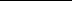 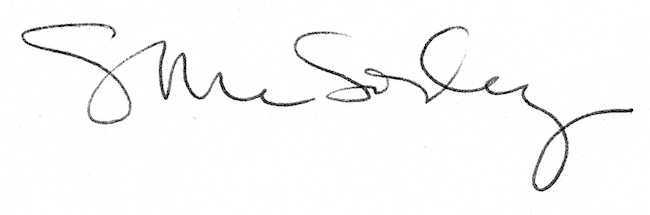 